Отчет об участии студентов ГБПОУ «Дубовский педагогический колледж»   в открытом турнире по мини-футболу на Кубок Мэра16 сентября в г. Дубовке проходил Открытый турнир по мини-футболу на кубок Мэра, посвященного празднованию Дня города.Общее руководство соревнованиями осуществлял МКУ «Центр молодежи и спорта «Актив» городского поселения город Дубовка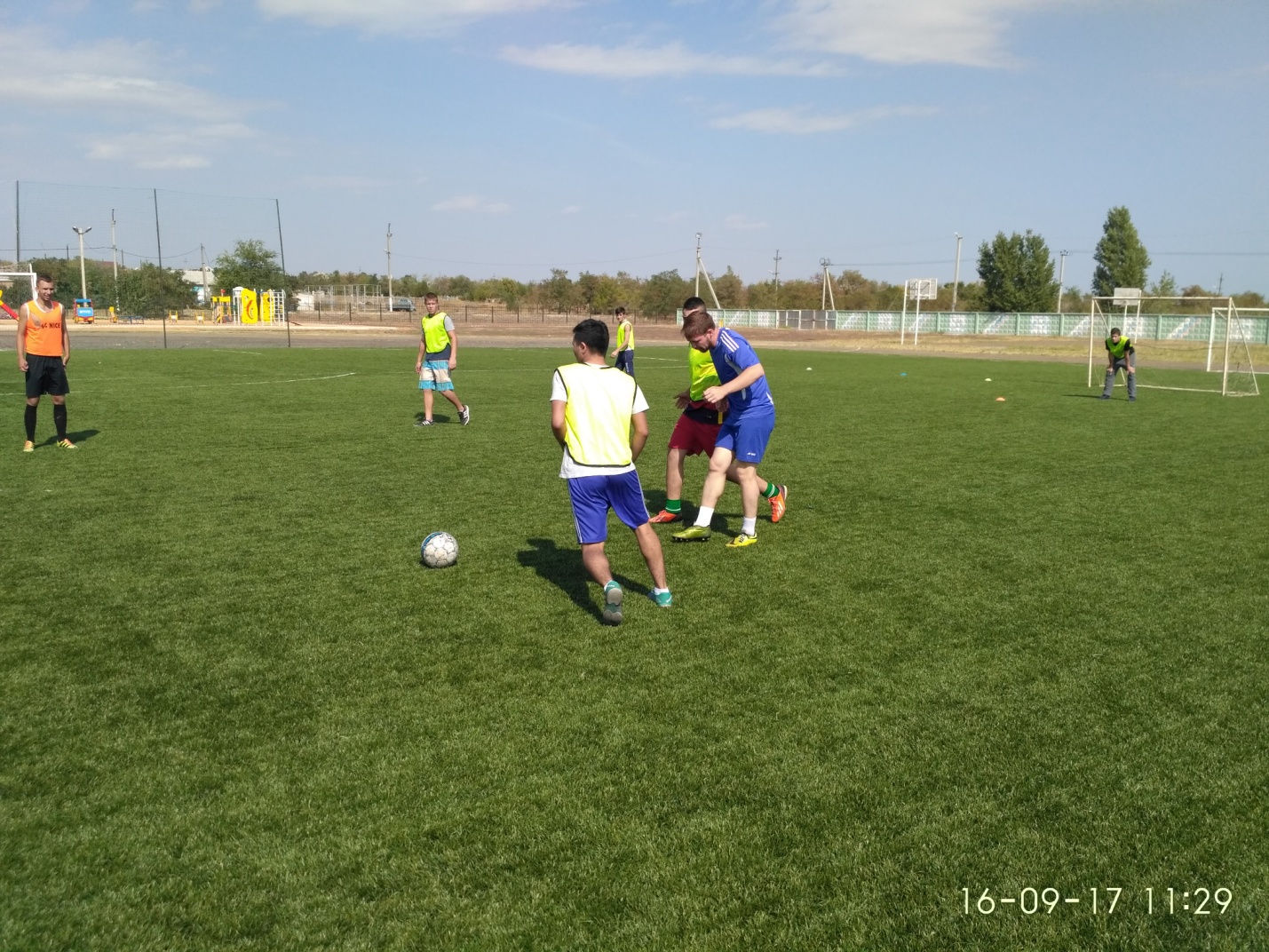 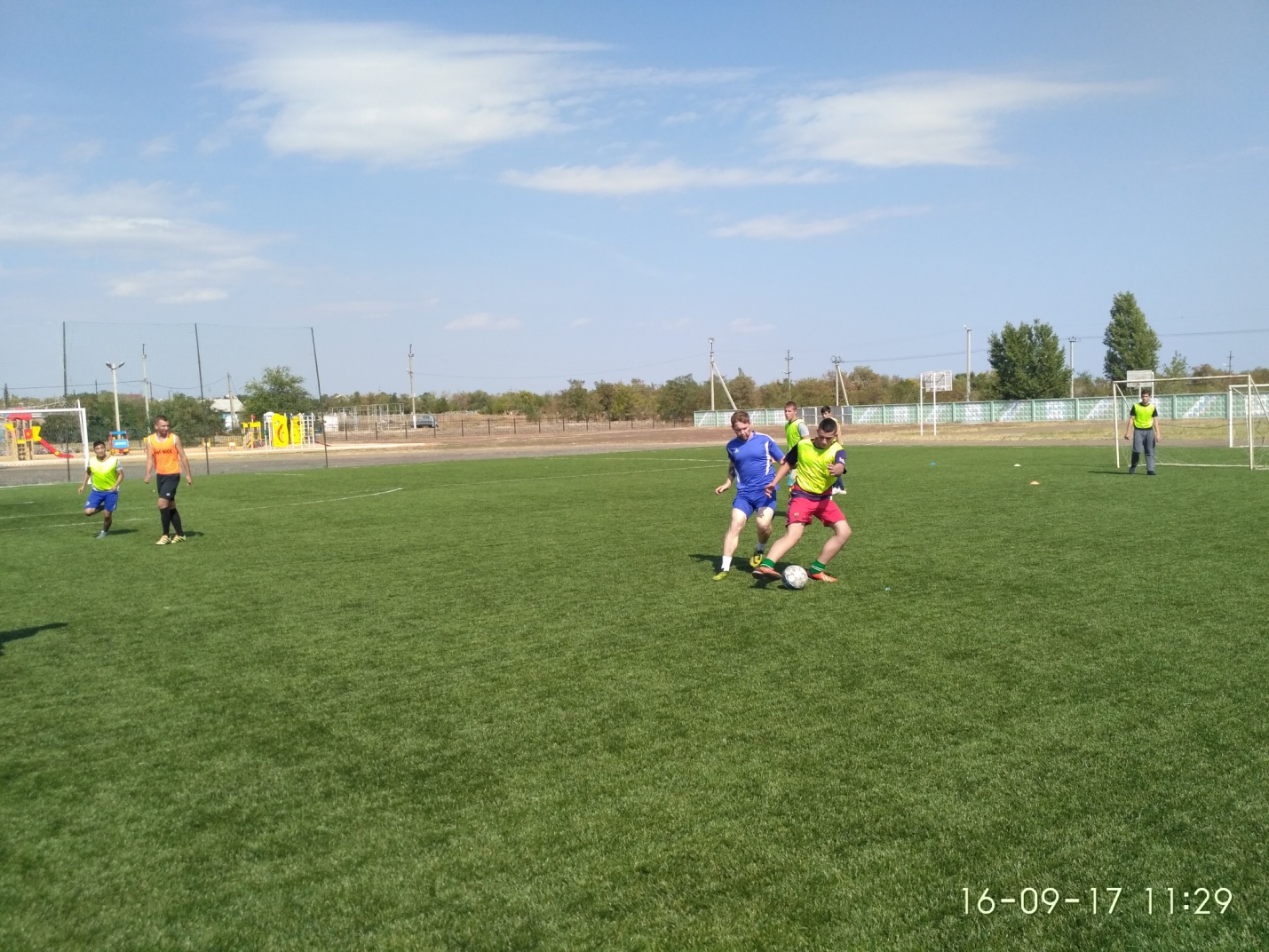 От команды ГБПОУ «Дубовский педагогический колледж» выступало 5 человек.  Участие в турнире  способствовало пропаганде здорового образа жизни, организации здорового и спортивного отдыха в г.п.г. Дубовка. 